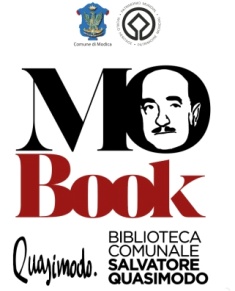 BIBLIOTECA QUASIMODO    “ FASE 2 “  dal 25 maggio 2020 MODALITA’  DI  ACCESSO  AI SERVIZI BIBLIOTECARI RESTITUZIONEEsclusivamente in orario di apertura al pubblico, dalle 9:30 alle 13:30  e dalle 15:00 alle 19:30 ,al fine di facilitare chi deve solo restituire, riporre i libri nella cassetta  all'ingresso  contenuti preferibilmente in una busta di carta col nome dell'utente, numero di volumi e data di consegna;E' obbligatorio l'utilizzo di mascherina ed igienizzare le mani all'ingresso;I libri in rientro saranno sanificati lasciandoli 9/10 giorni da parte prima di riporli a scaffale e renderli disponibili al prestito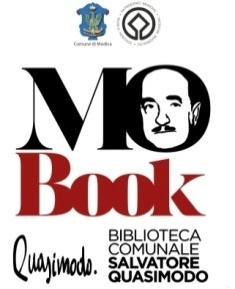 BIBLIOTECA QUASIMODO    “ FASE 2 “  dal 25 maggio 2020 MODALITA’  DI  ACCESSO  AI SERVIZI BIBLIOTECARIPRESTITOE’ necessario telefonare prima allo  3466558277 o scrivere tramite mail a bibliotecaquasimodo@comune.modica.rg.it per fissare un appuntamento, onde evitare assembramenti all’ingresso; Esclusivamente in orario di apertura al pubblico, dalle 9:30 alle 13:30  e dalle 15:00 alle 19:30 ;L’ingresso è consentito una persona alla volta;E' possibile prenotare da casa i libri desiderati tramite mail otelefono; questo limiterà ulteriormente i tempi di permanenza neilocali della biblioteca;E' possibile anche rinnovare il prestito, con le stesse modalità;È attivo il servizio di assistenza bibliografica online e di        informazione sui servizi attraverso mail o telefono.                               USO SALE LETTURAE’ necessario telefonare prima allo  3466558277 o scrivere tramite mail a: bibliotecaquasimodo@comune.modica.rg.it per prenotare la postazione, onde evitare assembramenti all’ingresso;Nelle stanze studio è limitato l'accesso a n. 20 persone.TAVOLO PICCOLO :  1  PERSONA   TAVOLO GRANDE :  2  PERSONE  POSTAZIONE PC:  1  PERSONA A POSTAZIONE   Va rispettata la norma, in tutti gli ambienti, di mantenere sempre la distanza di sicurezza, almeno un metro di distanza tra le persone presenti;E' obbligatorio l'utilizzo di mascherina ed igienizzare le mani all'ingresso;
Nel rispetto della vostra e nostra sicurezza, vi chiediamo di prestare la massima attenzione alle misure di prevenzione raccomandate.